Grupa VII chłopców25.11.2021r Wychowawca: Karolina FularzGodz. 13.15 – 17.15Temat: Dzień MisiaZapoznaj się z poniższym tekstem, następnie skopiuj poniższy link i oglądnij filmik instruktarzowy możesz spróbować zrobić własnego misia z papieru.Miękki, puchaty i taki z łatką. 25 listopada swoje święto obchodzi najmilsza zabawka, najlepszy przyjaciel dzieci i niezastąpiona przytulanka przy zasypianiu – Pluszowy Miś. Mimo coraz nowocześniejszych i coraz bardziej atrakcyjnych zabawek, moda na misie nie przemija, bo „czy to jutro, czy to dziś, wszystkim jest potrzebny Miś!”Pluszowy miś – bohater bajek i filmówPopularność maskotki sprawiła, że zaczęto ją chętnie wykorzystywać w powstających bajkach dla dzieci. Na tej fali powstało wiele kultowych misiowych postaci takich jak m. in. Kubuś Puchatek, Miś Paddington, Miś Barnaba. W Polsce również narodzili się nowi pluszowi bohaterowie np. Miś Uszatek, Miś z okienka, Miś Coralgol. Wszystkie, choć wyglądem różniły się od siebie, były pluszowymi niedźwiadkami.Pluszowy miś ma swoją historię, którą nie wszyscy znają. W 1902 roku prezydent Stanów Zjednoczonych Teodor Roosvelt wybrał się na polowanie, podczas którego postrzelono małego niedźwiadka. Prezydent nakazał uwolnić misia, a anegdota ta ukazała się w formie komiksu w amerykańskiej prasie.Obejrzyj poniższy link ( skopiuj i wklej w przeglądarce internetowej) i spróbuj wykonać własnego misia z papieru.1.      https://youtu.be/R40f5kDjDHYPotrzebujeszPapier w kolorze brązowym Kawałek papieru w kolorze innym niż brązowyOłówekNożyczkiKlejPisaka lub kredkiMały kubeczek do odrysowania kształtuDuże poruszające się oczy – 2 sztukiWykonanieBrązowy papier potnij na paski o szerokości około 1 cm. Weź papier w dowolnym kolorze, na środku wysmaruj klejem duże kółko, przyklejaj do niego pocięte paski. Następnie przyklej poruszające się oczy lub namaluj. Weź kawałek papieru w dowolnym kolorze, przyłóż do niego mały kubeczek i odrysuj ołówkiem kształt, wytnij. Przyklej kółko w miejscu buzi misia, następnie flamastrem lub kredką narysuj nos i buzię. Na koniec narysuj uszy. 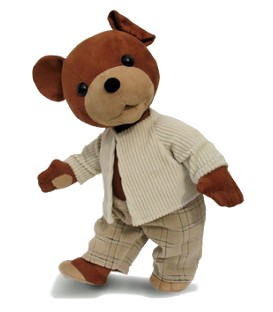  Wychowawca: Ewa Zakrzewskagodz: 17:15 - 21:00			DZIEŃ PLUSZOWEGO MISIADzień dobry.Czy wiecie jakie Święto dziś obchodzimy?25 listopada swoje święto mają wszystkie misie i obchodzą swoje urodziny! Zastanawialiście się kiedyś, skąd wziął się pluszowy miś?Wszystko zaczęło się 118 lat temu! Ówczesny prezydent Stanów Zjednoczonych Teodor Roosvelt i jego przyjaciele schwytali na polowaniu małego niedźwiadka. Prezydentowi musiało zrobić się go żal i postanowił go uwolnić. Krótko po tym zdarzeniu ukazał się w prasie komiks przedstawiający to wydarzenie. Komiks przeczytał producent zabawek i postanowił stworzyć nową zabawkę - pluszowego misia. Misie dostarczają dzieciom wielu pozytywnych emocjiZadanie 1.Przynieś obok siebie ulubionego pluszowego misia, zrób pamiątkowe z nim zdjęcie i prześlij je do mnie na messengera.Zadanie 2. Zapraszam Was do quizu o misiach. Każdy kto udzieli poprawnej odpowiedzi zdobywa punkt!* Co misie lubią najbardziej?* Wymień trzech przyjaciół Kubusia Puchatka?* Jak nazywa się las, w którym mieszkał Puchatek?* Który z misiów żywi się bambusami i mieszka w Chinach?* Wymień jak najwięcej bajkowych misiów?Zadanie 3.Pomóż misiowi dojść do szkoły.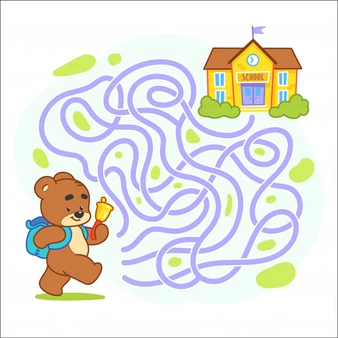 Zadanie 4.Uzupełnij odpowiednimi kolorami dowolną techniką.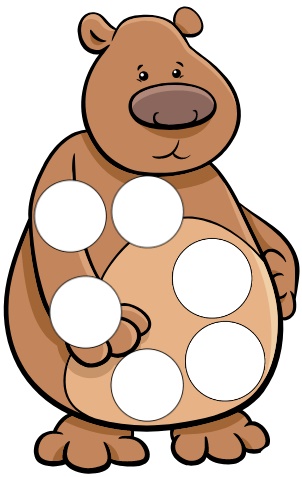 Zadanie 5.Zaznacz cyfrę odpowiadającą ilości elementów na obrazku.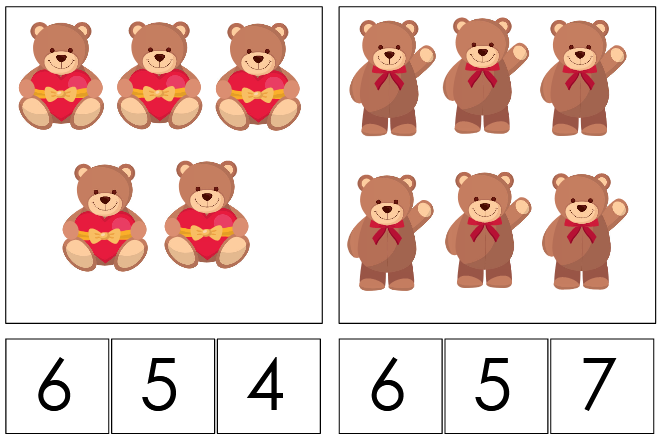 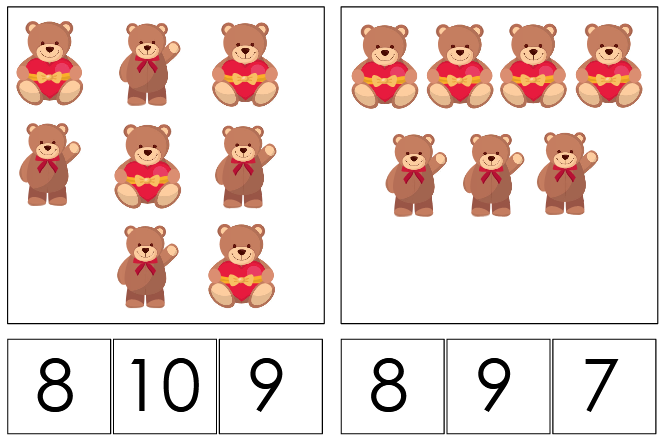 MISIE MAŁE, ŚREDNIE, DUŻEW PASKI, W KRATKĘ, W CIAPKIMAJĄ MIĘKKIE BRZUSZKIMAJĄ CZTERY ŁAPKIMAJĄ FAJNE USZKALECZ NIE DO TARGANIAUSZKA MAJĄ MISIETYLKO DO SŁUCHANIAWSZYSTKIE SĄ MIĘCIUTKIEWSZYSTKIE SĄ KOCHANEA NAJBARDZIEJ WTEDYGDY SĄ PRZYTULANE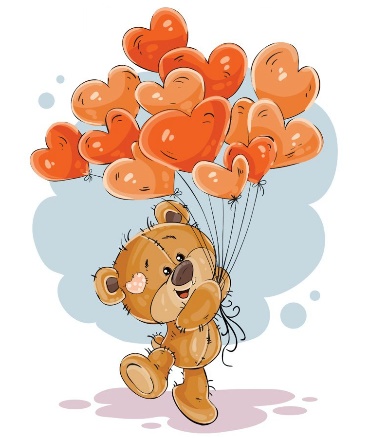 